ЧОУ Православная гимназия им. прп. Амвросия Оптинского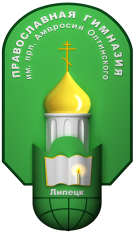 Липецкой Епархии Русской Православной Церкви(Московский Патриархат)Внеклассное мероприятие по теме "В гостях у народных умельцев"(в рамках реализации программы по трудовому воспитанию)Проведено учителем нач. классовПанариной О.А.,старшим воспитателем Киквадзе И. Е.Внеклассное мероприятие по теме "В гостях у народных умельцев"3-й классЦель: Провести путешествие по местам художественных промыслов с опорой на выставку. Освоить этапы росписи изделия. Показать связь устного, музыкального фольклора, воспитывать любовь к народному декоративно-прикладному искусству. Познакомить с родиной хохломы.Оборудование урока: Учебные таблицы, готовые изделия хохломской росписи, заготовки под роспись. Для учеников – акварель, кисти, баночки с водой, палитра, тряпочки, подставка для кистей.Ход мероприятия.Учитель начальных классов: СЛАЙД(На фоне русской народной протяжной музыки)Народное декоративно-прикладное искусство –это результат творчества многих поколений мастеров.Россия- страна лесов, полей, голубых рек и озер. Рожденное в среде земледельцев, скотоводов, охотников народное творчество на протяжении всей истории своего развития связано с природой, когда шла полевая страда (пахота, сев, сенокос, уборка урожая), то все люди были заняты. А вот с наступлением осени.(Осенняя песня)СЛАЙДУчитель музыки: Поздней осенью и зимой длинными вечерами женщины ткали, пряли ткани, шили, вышивали. Мужчины занимались изготовлением глиняной посуды и деревянной, росписью и чеканкой, плетением из лозы.(Песня “Пряха” в обработке С. Погребова).СЛАЙДУчитель начальных классов: Так родились народные промыслы. А так как мастерство передавалось от отца к сыну, то часто оно становилось семейным промыслом.Народные промыслы сохранились до наших дней, они составляют культуру нашего народа. Дерево и глина, камень и кость, кожа и мех, солома и лоза-это материалы, из которых народные умельцы изготавливают произведения искусства.Учитель музыки: Но не только делали предметы быта, но и музыкальные инструменты. Их в мире столько, что никто до сих пор не смог назвать их точное число. Но некоторые мы с вами знаем: СЛАЙДТрещотка (шумовой инструмент);Балалайка (струнный инструмент);Гармошка;Свирель;Бубен (ударный);Дудочка.СЛАЙДМы сегодня поговорим о ложках. В древности на Руси крестьяне в основном пользовались деревянной или глиняной посудой, и нередко все, что оказывалось под рукой, становилось музыкальным инструментом. Неизвестно, кто первым попробовал играть на деревянных ложках, но как здорово было придумано! Давно было замечено, что у всякого дерева есть свой голос. Самые “музыкальные, звонкие” ложки получаются из клена. Играют обычно тремя или пятью ложками. Например, две ложки зажимают между пальцами левой руки, а третью держат правой, и этой ложкой бьют скользящим движением по двум другим. Иногда к ложкам приделывали бубенчики. Веселое пощелкивание ложек и звон бубенчиков когда-то сопровождали лихой перепляс на народных гуляньях.Учитель начальных классов: СЛАЙДМы говорим “декоративное” от слова “декор” – украшение. СЛАЙДМы говорим “прикладное” это потому, что приложено к предметам нашей жизни (мебели, посуде, швейным изделиям). Искусство, о котором мы говорим, изначально формировалось в народной среде, как изготовление необходимых в быту предметов. Их делал каждый человек для себя, не будучи профессиональным художником, кузнецом, гончаром. СЛАЙДЭта посуда, ковры, одежда, обувь, сумки, скатерти, корзины и много других предметов быта.– А какие предметы народных умельцев у вас есть дома?– Ребята посмотрите на посуду. Предметы, какой росписи вы узнали? СЛАЙД (Хохлома)– Да это предметы хохломской росписи.Время и место возникновения хохломской росписи никому не известно. Предполагают, что в 17 веке в деревнях на берегу Волги Большие и Малые Безлели, Макушино, Шабаши, Глибино крестьяне вытачивали и расписывали деревянную посуду и везли ее для продажи в село Хохлома, где был базар. Отсюда и пошло название “Хохломская роспись”. Давайте вспомним элементы хохломской росписи:СЛАЙДВ хохломской росписи используют три, каких основных цвета? (красный, черный, золотой) Вспомогательными являются, какие цвета? (зеленый и желтый)– Как наносится роспись? (без предварительной разметки).– Какими красками рисуем травку? (красной или черной краской на золотом фоне) Ягодки, ребята, расположены вокруг стебелька. В росписи есть еще Кудрины? Что это за узор? (узоры с завитками)ВИДЕОРЯД (ХОХЛОМСКАЯ РОСПИСЬ)– Ребята, а вы хотите стать народными умельцами? Тогда попробуем выполнить роспись на подготовленных ложках.– Подготовим рабочее место (краски, палитра, тряпочка, вода, палочки). Приступим к работе.– Ребята, а у вас на столах есть подсказки, расписные ложки. Но вы можете создать свою роспись и узор.– Какой кисточкой будем рисовать стебелек, завитки, Кудрины? (тоненькой кисточкой, а еще тоненькой палочкой в старину рисовали).– Каким методом мы будем рисовать ягодки? (Тычка)(Дети приступают к работе)Учитель музыки: А сейчас вы работаете и послушаете, как звучат ложки и некоторые инструменты. ВИДЕОРЯД (Выступление ложкарей)Вы сейчас слушали оркестр русских народных инструментов имени Василия Васильевича Андреева СЛАЙД– русский музыкант, виртуоз на балалайке, организатор и руководитель первого оркестра русских народных инструментов. Он свободно владел скрипкой, изучал русское народное творчество, играл на различных народных инструментах (балалайке, гармошке, свирели, жалейке).Оркестр русских народных инструментов был подлинным открытием в мире музыки.Учитель начальных классов: СЛАЙДУ хохломы два центра г. Семенов и село Каверино.Ребята, вы сегодня хорошо потрудились. Давайте покажем, какие у вас получились ложки? Молодцы!Но красивая хохломская роспись встречается и сегодня. СЛАЙДПосмотрите, как расписали художники предметы современной жизни (компьютер, мышь, стулья, гантели, машину) Приятно видеть такие красивые вещи у себя дома.И сегодня мастерицы выполняют роспись предметов, чтобы этой красотой любовались другие люди. Скажем спасибо хохломе:Кисть хохломская!
Большое спасибо!
Сказывай сказку для радости жизни!
Ты, как душа у народа красива,
Ты, как и люди, служишь Отчизне!Песня «Хохлома».